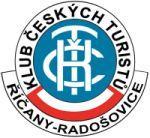 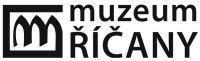 KČT Odbor Říčany-Radošovice ve spolupráci s Muzeem Říčany a podporou Města Říčanypořádá 4. ročník turistického pochodu   50. rovnoběžka NS ŘíčanyDatum konání: 	sobota  21. října 2017Délka trasy:   	asi 10 km, přes 50.rovnoběžkuVětšinou po naučné stezce Říčansko, lesem, okolo rybníků i volnou krajinou. Vhodné pro rodinnou turistiku a školní mládež, s poučením o místních zajímavostech.Start:     		Říčany nádraží ČD 8-10 hod. Startovné:        	Dospělí 20 Kč, děti do 15 let 10 Kč Cíl:			Muzeum Říčany 11-16hod.Účastníci pochodu mohou navštívit expozice muzea avýstavu Jak semena putují  za snížené vstupné 20 Kč. 			Muzeum je otevřeno do 18.00 hod.Občerstvení z  vlastních zdrojů nebo v restauracích na traseInformace: 		www.kct-ricany.cz			kct.ricany@seznam.czNa Vaši účast se těší pořadateléIng. Pavel CharvátŽižkova 1483/33251 01 ŘíčanyTelefon: 603545369Email: charvatpav@email.cz